Rönnängs IK Hockeyskola      		            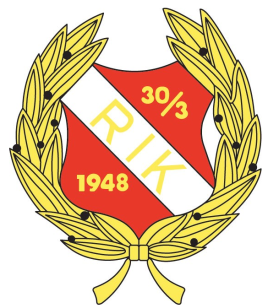 Uppgifter om barnet:Kontaktinformation föräldrar: Ni får lägga ut information om barnet på Rönnängs IK’s hemsida och laget.se eller liknandeHur har ni hittat till Rönnängs IK’s Hockeyskola?Någon i familjen har varit aktiv i klubben tidigareVia Rönnängs IK’s hemsidaAnnons i ST TidningenGenom kompisar / vännerAnnat (skriv hur) ………………………………………………………………………………………Förnamn:Förnamn:Efternamn:Efternamn:Personnummer: Personnummer: Personnummer: Hemtelefon:Adress:Ort:Ort:Ort:Förnamn:Efternamn:Efternamn:Hemtelefon:Hemtelefon:Mobiltelefon:Mailadress:Mailadress:Mailadress:Förnamn:Efternamn:Efternamn:Hemtelefon:Hemtelefon:Mobiltelefon:Mailadress:Mailadress:Mailadress: